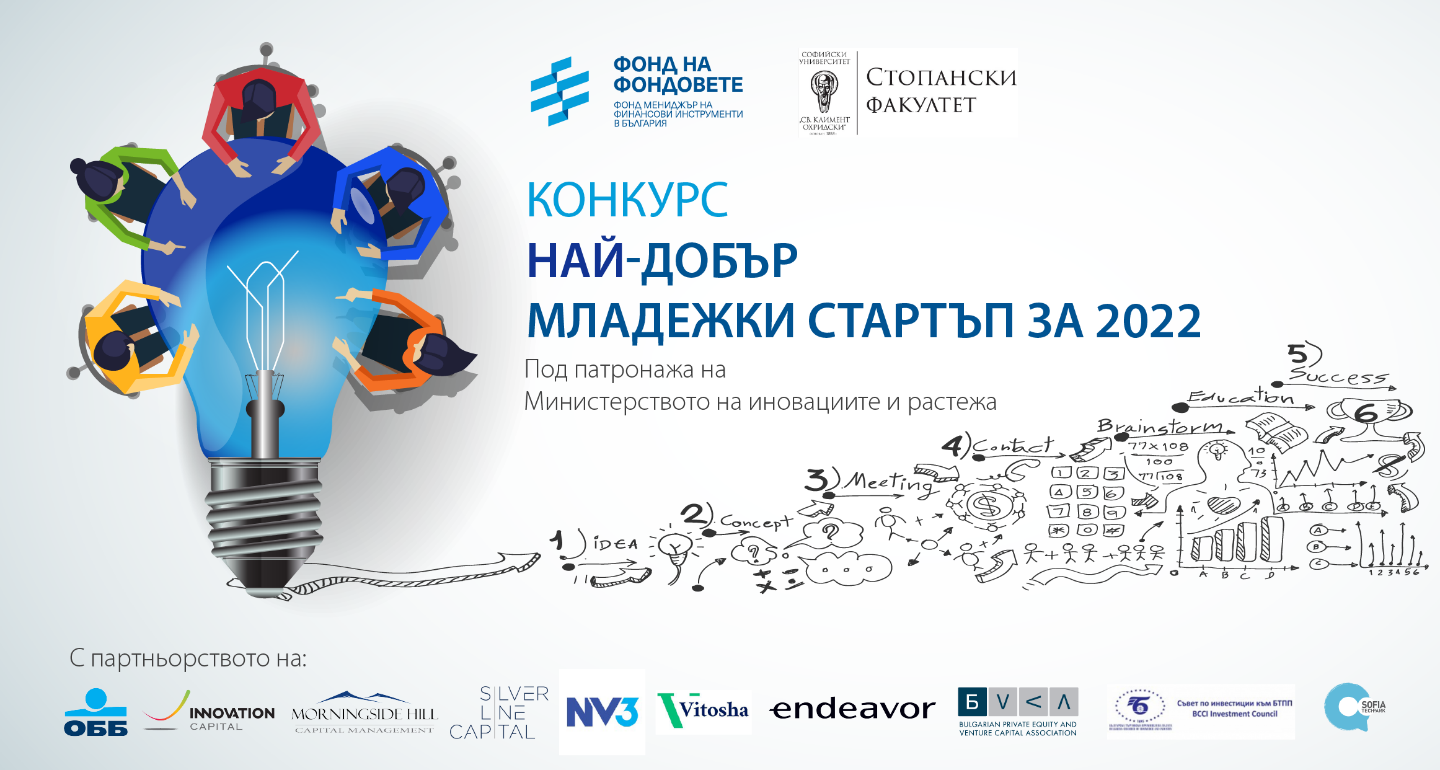 Pitching DayНационален конкурс „Най-добър младежки старт-ъп за 2022 г.“  Европейска година на младежта7 юни 2022 г., 14:00 – 21:00 ч.Аула на Софийски университет „Св. Климент Охридски“ Бул. „Цар Освободител“ №15  гр. СофияСвободен достъп без предварителна регистрация14:00 - 14:30Откриване на събитието-г-н Мартин Гиков, доц. д-р Атанас Георгиев, представители на  Министерство на иновациите и растежа и Европейската комисия14:30 - 16:00 Pitching Session 1 (представяне на 5 участника в конкурса) 16:00 – 16:30 Кафе пауза16:30 – 18:00Pitching Session 2 (представяне на 5 участника в конкурса)18:00 – 19:15 Дискусионен форум „Иновации и младежко предприемачество“ (представяне на възможности за младежко предприемачество предлагани от партньорите в конкурса)19:15 – 19:30 Награждаване на победителите19:30 – 21:00Коктейл 